Proposition Projet PIE  
Année 2019 – 2020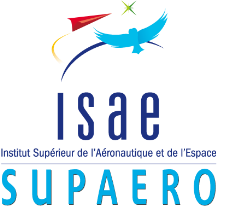 A renvoyer à supaero.pie-contact@isae.fr avant le 30/06/2019Merci de bien vouloir renvoyer ce formulaire à supaero.pie-contact@isae.fr avant le 30/06/2019N’oubliez pas de joindre également le NDA pré-rempli et signé de votre part avec l’envoie de la proposition de sujet. Entreprise :Entité/Département :Point de contact :Téléphone :Adresse courriel :Titre du projet :Brève description du sujet/objectifs :Résultats attendus :Disciplines (techniques ou autres)  concernées par ce projet :